   BAND SERVIS CZ s.r.o.      Odstoupení od Kupní smlouvy (do 14 dní od převzetí zboží)Informace o prodávajícím:BAND SERVIS CZ s r.o. (Internetový obchod dewaltcentrum.cz)	Zapsaná u Krajského soudu v Brně oddíl C, vložka 41860Se sídlem: K Pasekám 4440   760 01 Zlín          IČ: 26286777, DIČ: CZ 26286777     Informace o spotřebiteli (kupujícím):Informace o zakoupeném zboží:„V souladu s § 1829 zákona č. 89/2012 občanského zákoníku tímto odstupuji od smlouvy (ze dne a s číslem smlouvy výše uvedené) a požaduji vrácení uhrazené částky za zboží a nákladů na dodání zboží z internetového obchodu na výše uvedený účet.“ Datum: 						Datum: ………………………………………				………………………………………Podpis kupujícího					Podpis prodávajícího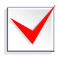 Důvod vrácení zboží: (nepovinné, bude zohledněno při řešení)  Zboží je nefunkční Zboží mi nevyhovuje, nelíbí se mi Zboží neodpovídá uvedenému popisu (uveďte prosím, o jaký parametr se jedná): …………………………………………………………………………………………………………… Jiný důvod: ………………………………………………………………………………………………………… …………………………………………………………………………………………………………………………Jméno a příjmení:UliceČíslo popisné:MěstoPSČ:TelefonE-mail:E-mail:Bankovní účet číslo:*Typ zboží (např. vrtačka DEWALT):Datum zakoupení zboží:Číslo objednávky:Číslo prodejního dokladu (faktury):